Healthy By Design Event Recognition Application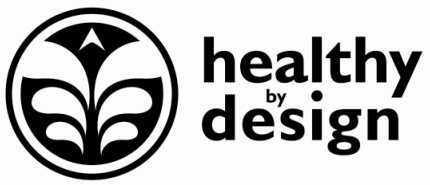 Promoting positive lifestyle choices at the local level is one step toward empowering people to take control of their health. Healthy By Design event recognition allows those hosting events to take part in the effort to make our community healthier. Thank you for your commitment to “making the healthy choice, the easy choice.”Name of event________________________________ Location _______________________________Date(s) of Event _______________________________ Time of Event __________________________This is an Annual Event:		Yes		NoSponsoring Organization ______________________________________________________________Contact Person ____________________________________ Phone ___________________________Mailing Address ______________________________________ E-mail _________________________Briefly describe the purpose of your event:___________________________________________________________________________________________________________________________________________________________________________________________________________________________________________________Please check the target audience for your event: Whole Community	 Families	   Youth 	   Seniors	   Other: __________This event has been recognized by Healthy By Design in the past:       Yes		NoIf YES, review your past application and note event changes as you complete this form. Submit your updated application at least two weeks prior to your event.If NO, please submit completed application at least three weeks prior to your event.Please complete each section in the application and strive to check at least one box in each section. Healthy By Design will contact you if there are questions about your application.I am using a Healthy By Design pre-approved venue, see their application on file:  Yes		No	To review Healthy By Design venues – click here (insert page link)Please review and check  I agree to allow my Healthy By Design application to be used as an example for future applicants. The event is open to the public. I agree to have my event announced on the www.healthybydesignyellowstone.org website and through media as deemed appropriate.Safety – Healthy By Design wants to ensure a safe eventSafety OfficerDesignated safety officer name and contact information (must be updated annually):Name ___________________________________________ Phone ___________________________Check all that apply (for more information and tips on how to include items below into your event, click here)Annual Events:    No changes from last year’s event The Event is Outdoors - There is an Inclement Weather: Emergency Action Plan in place.  	Learn more at: http://www.wrh.noaa.gov/byz/event.php  There is an Evacuation Plan in Place. Briefly describe: ________________________________________ Traffic issues have been addressed. How? ________________________________________________
 There are First Aid Attendants available or a first aid kit with someone trained in providing first aid Water is being provided or guests told to bring ownAnything else you would like to share with us: ______________________________________________Nutrition – Healthy By Design encourages 5 servings of fruits and vegetables each dayand more water/0 sugary drinks Not serving food or beverages (if this box is checked, proceed to Environmental Stewardship)Check all that apply (for more information and tips on how to include items below into your event, click here)Annual Events:    No changes from last year’s event Water is offered as a beverage			 Portion sizes are controlled  Grains are offered as whole grain choices		 Lower fat dairy products are provided Vegetables are provided				 Healthy fat protein is provided Condiments are on the side			 Fruit is substituted for high sugar treats Those serving and/or handling food at the event meet food safety requirementsIf you are not responsible for the food at your event venue, please let us know who is: Contact Name: ________________________________	Contact Number: ___________________Can we contact them to see about their menu options for your event:   Yes		NoAnything else you would like to share with us: ________________________________________________Environmental Stewardship – Healthy By Design wants to make sure your event has a positive impact on the community, but little impact on our environmentCheck all that apply (for more information and tips on how to include items below into your event, click here)Annual Events:    No changes from last year’s event Recycling containers and signage for proper use		 Reuse of banners and event materials Promotion or use of reusable water containers 		 Use of reusable utensils and plates Promotion of event carpooling	 Posted maps and routes to use active transportation to get to and from your eventAnything else you would like to share with us: _______________________________________________Physical Activity – Healthy By Design encourages at least 1 hour of physical activity a dayCheck all that apply (for more information and tips on how to include items below into your event, click here)Annual Events:    No changes from last year’s event Promotion of walking/biking trails and routes		    Providing breaks Promotion of active transportation to/from the event	    Leading a stretching exercise		 Encourage parking further from the event and walking	    Suggest taking the stairs instead of the elevator Participants at risk of injury from exercise and other possible risks are identified prior to exercise Providing education regarding intensity, duration and types of exercise that contribute to good health Waivers distributed and collected, if necessaryAnything else you would like to share with us: _______________________________________________Prevention and Overall Wellness – Healthy By Design wants to encourage events to take a well-rounded approach to wellnessCheck all that apply (for more information and tips on how to include items below into your event, click here)Annual Events:    No changes from last year’s event Breaks are regularly scheduled	 Hand sanitizer stations are provided Resources are provided at an information/check-in table	 The event is tobacco free	 Handwashing information is posted	 Music will be played at some breaks Information is available about tobacco cessation, sunscreen, etc.	  Health screening/services are provided (blood pressure check, flu shot, etc.)Anything else you would like to share with us: _______________________________________________Thank you for taking the time to apply for Healthy By Design event recognition. A Healthy By Design team member will get back to you shortly about your application. In the meantime, if you have any questions, please contact us at info@healthybydesignyellowstone.org  Disclaimer: Healthy By Design Recognition indicates compliance with Healthy By Design standards. Healthy By Design Coalition and Review Team partners are not responsible for the actions, statements or views of the event’s sponsoring organization or event happenings. Adherence to these claims made above are self-policed. 